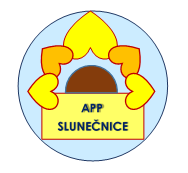 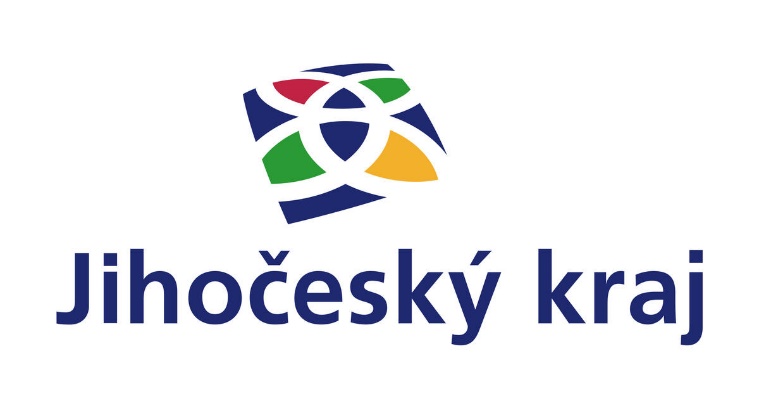 Potřebujete poradit s péčí o svého blízkého? Přijďte za námi. Připravili jsme edukační program pro pečující osoby na téma:Inkontinenční pomůcky a polohování na lůžku10. 5. 2022 od 14:00 Komunitní centrum VltavotýnskaJiráskova 39, 375 01 Týn nad VltavouÚčast na programu je zdarma. Dle potřeby a zájmu můžeme diskutovat i nad dalšími otázkami 
a tématy. Těšíme se na Vás!